GUÍA DE ORIENTACIÓNInstruccionesEstimados alumnos y alumnas: En la siguiente guía de trabajo, deberán desarrollar las actividades planeadas para la clase que ha sido suspendida por prevención. Las instrucciones están dadas en cada ítem.  ¡Éxito!NOMBRE:CURSO:6° BásicoFECHA:Semana 22OBJETIVO:  OA 3 Reconocer y valorar el proceso de desarrollo afectivo y sexual, que aprecia en sí mismo y en los demás, describiendo los cambios físicos, afectivos y sociales que ocurren en la pubertad, considerando la manifestación de estos en las motivaciones, formas de relacionarse y expresar afecto a los demás.OBJETIVO:  OA 3 Reconocer y valorar el proceso de desarrollo afectivo y sexual, que aprecia en sí mismo y en los demás, describiendo los cambios físicos, afectivos y sociales que ocurren en la pubertad, considerando la manifestación de estos en las motivaciones, formas de relacionarse y expresar afecto a los demás.OBJETIVO:  OA 3 Reconocer y valorar el proceso de desarrollo afectivo y sexual, que aprecia en sí mismo y en los demás, describiendo los cambios físicos, afectivos y sociales que ocurren en la pubertad, considerando la manifestación de estos en las motivaciones, formas de relacionarse y expresar afecto a los demás.OBJETIVO:  OA 3 Reconocer y valorar el proceso de desarrollo afectivo y sexual, que aprecia en sí mismo y en los demás, describiendo los cambios físicos, afectivos y sociales que ocurren en la pubertad, considerando la manifestación de estos en las motivaciones, formas de relacionarse y expresar afecto a los demás.Contenidos: PubertadContenidos: PubertadContenidos: PubertadContenidos: PubertadObjetivo de la semana: Describir los cuidados que hay que tener respecto a la exposición en redes sociales, escribiendo las cosas que creen que no se deben publicar, desarrollando guía.Objetivo de la semana: Describir los cuidados que hay que tener respecto a la exposición en redes sociales, escribiendo las cosas que creen que no se deben publicar, desarrollando guía.Objetivo de la semana: Describir los cuidados que hay que tener respecto a la exposición en redes sociales, escribiendo las cosas que creen que no se deben publicar, desarrollando guía.Objetivo de la semana: Describir los cuidados que hay que tener respecto a la exposición en redes sociales, escribiendo las cosas que creen que no se deben publicar, desarrollando guía.Habilidad: DescribirHabilidad: DescribirHabilidad: DescribirHabilidad: Describir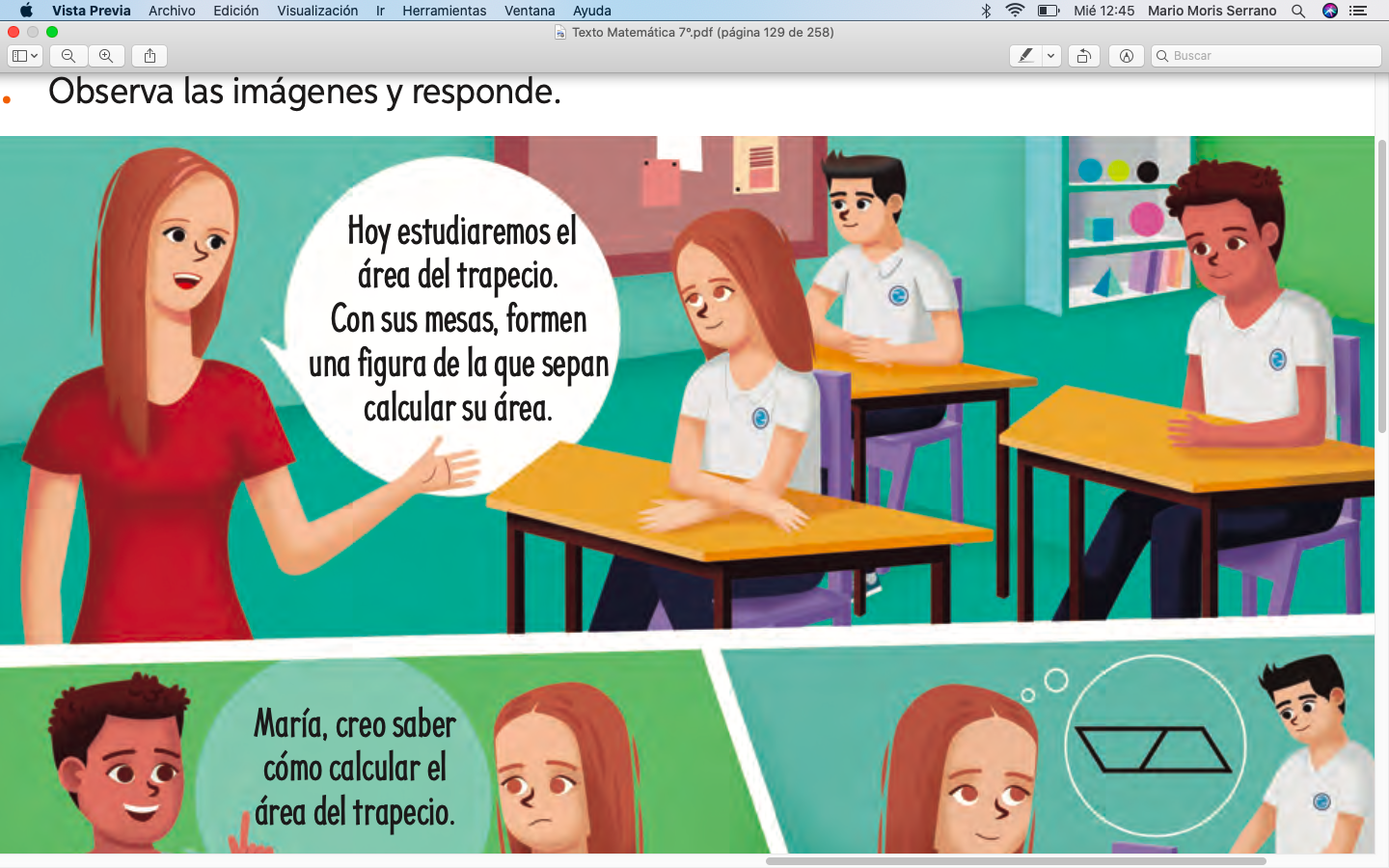 Describir es relatar de forma oral o escrita.Pubertad es una etapa de la vida en donde las personas experimentan cambios físicos, afectivos y sociales.Qué cuidados debemos tener con nuestra imagen en redes sociales.En el siguiente cuadro, un niño describió los cuidados que tiene en redes sociales:Debemos tener ciertas precacuciones al momento de compartir imágenes personales y publicaciones en redes sociales. Así como también con quienes nos comunicamos. Ya que no sabemos de qué forma pueden utilizar nuestras fotos e información personal (Dirección, colegio) y podemos vivir una situación de peligro.En el siguiente espacio, escribe que precauciones que tomas usando las redes sociales:Responde las asiguientes preguntas relacionadas con lo realizado en la guía:¿Crees que es importante tener cuidado con las publicaciones en redes sociales? ¿Por qué? __________________________________________________________________________________________________________________________________________________________________________________________________________¿Nos ayuda a conocer a nosotros mismos los límites que debemos tener en redes sociales? ¿Por qué?__________________________________________________________________________________________________________________________________________________________________________________________________________